Programme d'alimentation pour enfants et adultesProgramme d'alimentation pour enfants et adultesProgramme d'alimentation pour enfants et adultesProgramme d'alimentation pour enfants et adultesProgramme d'alimentation pour enfants et adultesProgramme d'alimentation pour enfants et adultes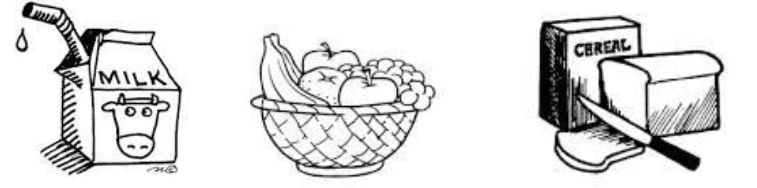 Tableau alimentaireTableau alimentaireTableau alimentaire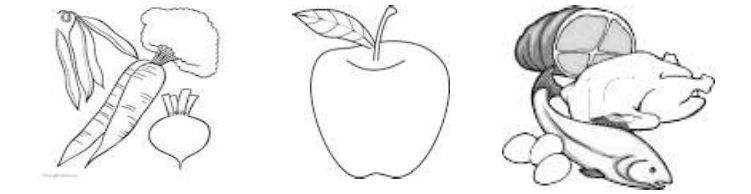 Âges :Âges :1-23-53-56-12Petit déjeunerPetit déjeuner1 Lait Liquide1 Lait Liquide1/2 tasse3/4 tasse3/4 tasse1 tasse1 Légume/Fruit1 Légume/Fruit1/4 tasse1/2 tasse1/2 tasse1/2 tasse1 Céréales/Pain1 Céréales/Pain• Pain• Pain1/2 tranche1/2 tranche1/2 tranche1 tranche• Biscuit/Petit Pain/Muffin/Pain de Maïs• Biscuit/Petit Pain/Muffin/Pain de Maïs1/2 portion1/2 portion1/2 portion1 portion• Céréales Prêtes à Servir (en flocons ou rond)• Céréales Prêtes à Servir (en flocons ou rond)1/2 tasse1/2 tasse1/2 tasse1 tasse• Céréales Cuites Chaudes• Céréales Cuites Chaudes1/4 tasse1/4 tasse1/4 tasse1/2 tasseDéjeuner/DînerDéjeuner/Dîner1 Lait Liquide1 Lait Liquide1/2 tasse3/4 tasse3/4 tasse1 tasse1 Fruit1 Fruit1/8 tasse1/4 tasse1/4 tasse1/4 tasse1 Légume1 Légume1/8 tasse1/4 tasse1/4 tasse1/2 tasse1 Céréales/Pain1 Céréales/Pain• Pain• Pain1/2 tranche1/2 tranche1/2 tranche1 tranche• Biscuit/Petit Pain/Muffin/Pain de Maïs• Biscuit/Petit Pain/Muffin/Pain de Maïs1/2 portion1/2 portion1/2 portion1 portion• Pâtes/Nouilles/Céréales• Pâtes/Nouilles/Céréales1/4 tasse1/4 tasse1/4 tasse1/2 tasse1 Viande/Substitut de Viande1 Viande/Substitut de Viande• Viande/Volaille/Poisson• Viande/Volaille/Poisson1 oz.1 oz.1 oz.2 oz.• Fromage• Fromage1 oz.1 oz.1 oz.2 oz.• Œuf de Taille Grande• Œuf de Taille Grande1/2 œuf3/4 œuf3/4 œuf1 œuf• Haricots Secs ou Pois Cuits• Haricots Secs ou Pois Cuits1/4 tasse3/8 tasse3/8 tasse1/2 tasse• Beurre de Cacahuète ou Beurre de Noix/Graines• Beurre de Cacahuète ou Beurre de Noix/Graines2 cuillères à soupe (Tbsp.)3 cuillères à soupe (Tbsp.)3 cuillères à soupe (Tbsp.)4 cuillères à soupe (Tbsp.)• Tofu• Tofu1 oz.1 ½ oz.1 ½ oz.2 oz.• Yaourt• Yaourt1/2 tasse3/4 tasse3/4 tasse1 tasse—————Collation (sélectionnez au moins deux aliments différents  parmi les cinq suivants)Collation (sélectionnez au moins deux aliments différents  parmi les cinq suivants)Collation (sélectionnez au moins deux aliments différents  parmi les cinq suivants)Collation (sélectionnez au moins deux aliments différents  parmi les cinq suivants)Collation (sélectionnez au moins deux aliments différents  parmi les cinq suivants)1 Lait Liquide1 Lait Liquide1/2 tasse1/2 tasse1/2 tasse1 tasse1 Fruit1 Fruit1/2 tasse1/2 tasse1/2 tasse3/4 tasse1 Légume1 Légume1/2 tasse1/2 tasse1/2 tasse3/4 tasse1 Céréales/Pain1 Céréales/Pain1/2 tranche ou portion1/2 tranche ou portion1/2 tranche ou portion1 tranche ou portion1 Viande/Substitut de Viande1 Viande/Substitut de Viande• Fromage• Fromage1/2 oz.1/2 oz.1/2 oz.1 oz.• Œuf de Taille Grande• Œuf de Taille Grande1/2 œuf1/2 œuf1/2 œuf1/2 œuf• Beurre de Cacahuète ou Beurre de Noix/Graines• Beurre de Cacahuète ou Beurre de Noix/Graines1 cuillère à soupe (Tbsp.)1 cuillère à soupe (Tbsp.)1 cuillère à soupe (Tbsp.)2 cuillères à soupe (Tbsp.)• Yaourt• Yaourt1/4 tasse1/4 tasse1/4 tasse1/2 tasseProgramme d'Alimentation pour Enfants et AdultesProgramme d'Alimentation pour Enfants et AdultesCette institution est un prestataire qui souscrit au principe de l'égalité d’accès aux services et à l’emploi.Cette institution est un prestataire qui souscrit au principe de l'égalité d’accès aux services et à l’emploi.Cette institution est un prestataire qui souscrit au principe de l'égalité d’accès aux services et à l’emploi.Cette institution est un prestataire qui souscrit au principe de l'égalité d’accès aux services et à l’emploi.